АДМИНИСТРАЦИЯ ГОРОДА ИШИМА
ПОСТАНОВЛЕНИЕ   19 марта 2019 г.                                                                                            № 372О создании межведомственной рабочей группы по улучшению инвестиционного климата на территории муниципального образования городской округ город ИшимВ соответствии с Федеральными законами от 06.10.2003 № 131-ФЗ «Об общих принципах организации местного самоуправления в Российской Федерации», от 25.02.1999 № 39-ФЗ «Об инвестиционной деятельности в Российской Федерации, осуществляемой в форме капитальных вложений», постановлением Правительства Тюменской области от 17.04.2018 № 150-п «Об утверждении Регламента комплексного сопровождения инвестиционных проектов в Тюменской области», ст. 14 Устава города Ишима, в целях улучшения инвестиционного климата, поддержки развития малого и среднего предпринимательства и организации оперативной работы по сопровождению, оказанию содействия при реализации инвестиционных проектов, реализуемых на территории города Ишима:Создать межведомственную рабочую группу по улучшению инвестиционного климата на территории муниципального образования городской округ город Ишим утвердив ее состав, согласно приложению № 1 к настоящему постановлению.Утвердить Положение о межведомственной рабочей группе по улучшению инвестиционного климата на территории муниципального образования городской округ город Ишим, согласно приложению № 2 к настоящему постановлению.Утвердить форму заявки для включения в реестр инвестиционных проектов реализуемых на территории муниципального образования городской округ город Ишима, согласно приложению № 3 к настоящему постановлению.Признать утратившими силу:- Постановление администрации города Ишима от 16.02.2015 № 118 «О создании межведомственной рабочей группы по разработке и реализации внедрения Стандарта деятельности в муниципальном образовании город Ишим по обеспечению благоприятного инвестиционного климата»;- Постановление администрации города Ишима от 29.03.2016 № 332 «О внесении изменений в постановлении администрации города Ишима от 16.02.2015 № 118 «О создании межведомственной рабочей группы по разработке и реализации внедрения Стандарта деятельности в муниципальном образовании город Ишим по обеспечению благоприятного инвестиционного климата»;- Постановление администрации города Ишима от 12.12.2016 № 1280 «О внесении изменений в постановлении администрации города Ишима от 16.02.2015 № 118 «О создании межведомственной рабочей группы по разработке и реализации внедрения Стандарта деятельности в муниципальном образовании город Ишим по обеспечению благоприятного инвестиционного климата»;- Постановление администрации города Ишима от 12.03.2018 № 150 «О внесении изменений в постановлении администрации города Ишима от 16.02.2015 № 118 «О создании межведомственной рабочей группы по разработке и реализации внедрения Стандарта деятельности в муниципальном образовании город Ишим по обеспечению благоприятного инвестиционного климата»;- Постановление администрации города Ишима от 12.11.2018 № 1405 «О внесении изменений в постановлении администрации города Ишима от 16.02.2015 № 118 «О создании межведомственной рабочей группы по разработке и реализации внедрения Стандарта деятельности в муниципальном образовании город Ишим по обеспечению благоприятного инвестиционного климата».Опубликовать настоящее постановление в газете «Ишимская правда», в сетевом издании «Официальные документы города Ишима» (http://ishimdoc.ru) и разместить на официальном сайте муниципального образования город Ишим.Контроль за исполнением настоящего постановления возложить на первого заместителя Главы города.Глава города                                                                                         Ф.Б. ШишкинПриложение № 1к постановлениюадминистрации города Ишимаот 19 марта 2019 года № 372СОСТАВ межведомственной рабочей группы по улучшению инвестиционного климата на территории муниципального образования городской округ город ИшимПриложение № 2к постановлениюадминистрации города Ишимаот 19 марта 2019 года № 372ПОЛОЖЕНИЕо межведомственной рабочей группы по улучшению инвестиционного климата на территории муниципального образования городской округ город Ишим1. Общие положения1.1. Межведомственная рабочая группа по улучшению инвестиционного климата на территории муниципального образования городской округ город Ишим (далее - рабочая группа), является консультативно-совещательным органом, созданным в целях содействия созданию благоприятного инвестиционного климата, обеспечению стабильных условий осуществления инвестиционной деятельности в городе Ишиме.1.2. Межведомственная рабочая группа основывается на принципах:- объективности и экономической обоснованности принимаемых решений;- обеспечения равных прав при осуществлении инвестиционной деятельности;- открытости и доступности для всех инвесторов информации, необходимой для осуществления инвестиционной деятельности за исключением случаев, предусмотренных законодательством Российской Федерации в отношении государственной, служебной или коммерческой тайны;- гласности в обсуждении инвестиционных проектов;- стабильности прав субъектов инвестиционной деятельности;- обязательности исполнения принятых решений, неизменности прав инвесторов;- сбалансированности общественных и частных интересов.1.3. Рабочая группа в своей деятельности руководствуется законодательством Российской Федерации, постановлениями и распоряжениями Правительства Тюменской области, настоящим Положением.1.4.Рабочая группа является постоянно действующими совещательным и консультативным органом.2. Задачи межведомственной рабочей группы2.1. Основными задачами рабочей группы являются:2.1.1. Решение проблемных вопросов, возникающих в ходе реализации инвестиционных проектов, в минимально возможные сроки;2.1.2. Координация совместной деятельности межведомственной рабочей группы с субъектами инвестиционной и предпринимательской деятельности;2.1.3. Мониторинг реализации инвестиционных проектов.2.2. Включение проектов в «Реестр инвестиционных проектов Тюменской области» на основании поступающих заявок от инвесторов, согласно приложению № 3 к настоящему постановлению.3. Функции межведомственной рабочей группы3.1. Межведомственная рабочая группа осуществляет следующие функции:3.1.1. Рассматривает на своих заседаниях вопросы в соответствии с задачами рабочей группы;3.1.2. Запрашивает в установленном порядке у организаций необходимую информацию по вопросам, относящимся к полномочиям межведомственной рабочей группы;3.1.3. Привлекает в установленном порядке к своей работе в качестве экспертов различных специалистов;3.1.4. Оказывает информационно-консультационное и организационное содействие субъектам инвестиционной и предпринимательской деятельности, реализующим или планирующим реализацию инвестиционных проектов на территории города Ишима;3.1.5. Дает поручения членам рабочей группы по подготовке различных вопросов, подлежащих рассмотрению на заседаниях.4. Компетенция межведомственной рабочей группы4.1. Нормативно-правовое сопровождение инвестора в соответствии с компетенцией межведомственной рабочей группы.4.2. Координация взаимодействия инвесторов по вопросам:- архитектуры и градостроительства;- имущество и земельных ресурсов;- возможности подключения объектов к инженерной инфраструктуре;- точек подключения к объектам инженерной инфраструктуры;- порядка подключения к объектам инженерной инфраструктуры.5. Работа межведомственной рабочей группы5.1. Заседания рабочей группы проводятся по мере необходимости.5.2. Повестка заседания и круг участников рабочей группы формируется исходя из текущей необходимости, и направляется членам рабочей группы.5.3. Деятельность членов рабочей группы осуществляется на безвозмездной основе.5.4. Решение в рамках рабочей группы оформляются протоколом и носят рекомендательный характер.Приложение № 3к постановлениюадминистрации города Ишимаот 19 марта 2019 № 372Заявкадля включения в реестр инвестиционных проектов реализуемых на территории муниципального образования городской округ город Ишим*- к заявке также может быть приложен (Бизнес-план или технико-экономическое обоснование).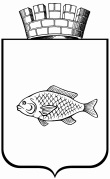 Глава города, руководитель рабочей группы;первый заместитель Главы города, ответственный координатор рабочей группы;заместитель председателя комитета по развитию потребительского рынка предпринимательства, секретарь рабочей группы;Члены рабочей группы:заместитель Главы города, председатель комитета финансов;руководитель аппарата Главы города;пресс – секретарь Главы города;директор департамента имущественных отношений и земельных ресурсов; директор департамента городского хозяйства;директора департамента по социальным вопросам;председатель комитета экономики;председатель правового комитета;директор Ишимского филиала ПАО «СУЭНКО» (по согласованию);заместитель директора филиала — директор Ишимского территориального производственного отделения, филиала АО «Тюменьэнерго» Тюменские распределительный сети (по согласованию);генеральный директор АО «Водоканал» (по согласованию); директор Восточного треста ОАО «Газпром газораспределение Север» (по согласованию);начальник 53 Пожарной части ППС ФГКУ «18 ОФПС по Тюменской области» (по согласованию);директор представительства в г. Ишиме Фонда «Инвестиционное агентство Тюменской области»   (по согласованию);начальник Ишимского межмуниципального отдела управления Федеральной службы государственной регистрации, кадастра и картографии по Тюменской области (по согласованию);начальник Территориального отдела № 2 филиала ФГБУ «ФКП РОСРЕЕСТРА» по Тюменской области   г. Ишим, Ишимский район (по согласованию);начальник Межрайонной ИФНС РОССИИ № 12 по Тюменской области (по согласованию);региональный менеджер — начальник сектора продаж клиентам малого бизнеса 29/05 отдела организации продаж клиентам малого бизнеса №2 управления продаж малому бизнесу аппарата головного отделения, Тюменского отделения № 29 ПАО Сбербанк (по согласованию)»;директор дополнительного офиса № 17 ПАО «Запсибкомбанк» (по согласованию);руководитель местного отделения Общероссийской общественной организации малого и среднего предпринимательства «ОПОРА России» в г. Ишиме.исполнительный директор Ишимского отделения «Деловая Россия»№ п/пНаименование инвестиционного проектаИнициатор проекта/контактные данныеОписание проектаОтрасльОтрасльОтрасльОтрасльИнформация о компании:Контактные данные инициатора проекта:Параметры проекта*:Срок реализации проекта:Общий объем инвестиций:Количество вновь создаваемых рабочих мест:О проекте:Форма и объем государственной поддержки:Актуальная информация о стадии и ходе реализации инвестиционного проекта:Проблемы: